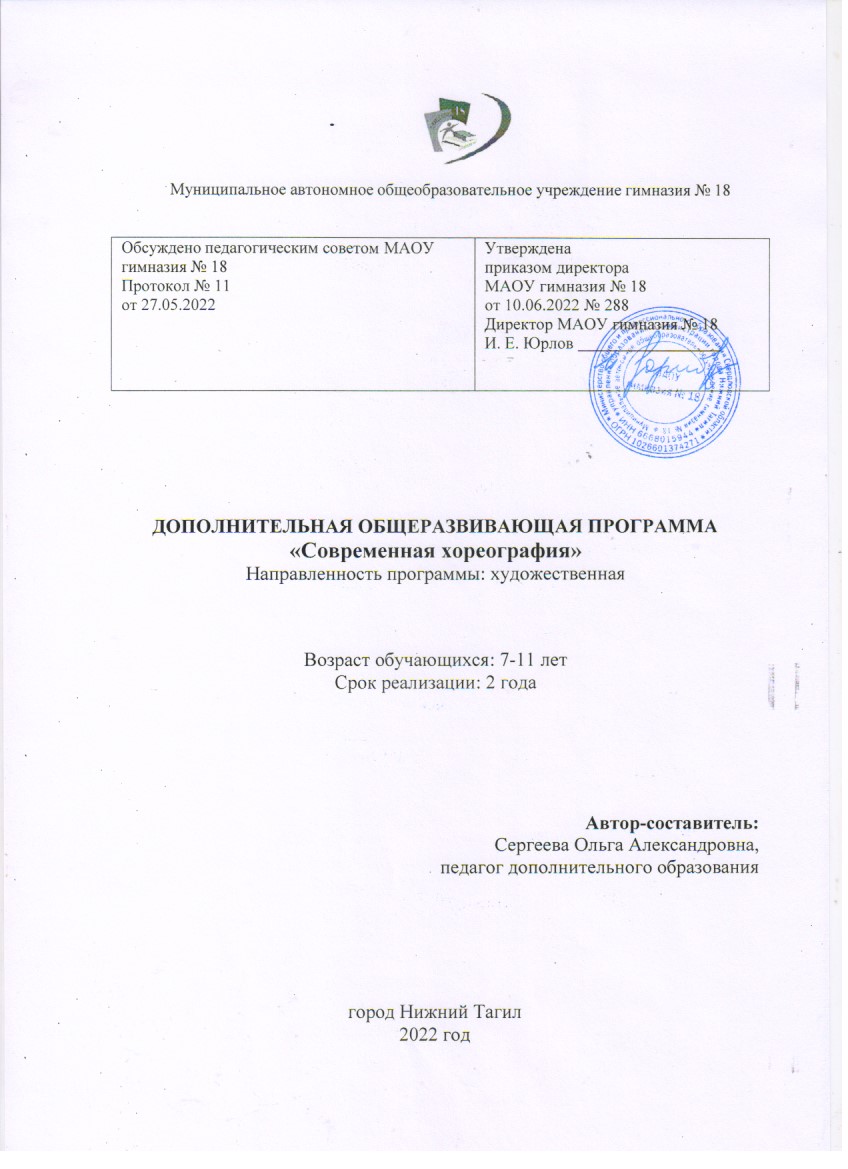 СОДЕРЖАНИЕКОМПЛЕКС ОСНОВНЫХ ХАРАКТЕРИСТИКОБЩЕРАЗВИВАЮЩЕЙ ПРОГРАММЫПОЯСНИТЕЛЬНАЯ ЗАПИСКАСовременное общество выставляет заказ на творчески активную личность, способную проявить себя в нестандартных условиях, гибко и самостоятельно использовать приобретенные знания в разнообразных жизненных ситуациях. Это находит свое отражение в образовательных программах и поиске оптимальных путей духовного, интеллектуального и физического развития детей.Нацеленность современного образования на духовное обновление общества вызывает потребность к расширению художественно-эстетическому воспитанию подрастающего поколения. Расширяется влияние различных видов искусств на процесс образования.Современный танец – это своеобразный пласт в искусстве танца, в котором по-новому соединились движения, музыка, свет и краски. Он обладает своей неповторимой спецификой, изяществом и энергетикой.Современный танец впитывает в себя все сегодняшнее, он подвижен и непредсказуем, не хочет обладать какими-то правилами и канонами. Он пытается воплотить в хореографическую форму окружающую жизнь, ее новые ритмы, новые манеры, одним словом, создает новую пластику. Именно поэтому современный танец интересен и близок молодому поколению.Дополнительная общеразвивающая программа «Современная хореография» отражает художественную направленность.Актуальность программы «Современная хореография» обусловлена тем, что все более возрастающая учебная нагрузка детей, обучающихся, в условиях инновационного режима школ нового типа, требует обязательного создания условий для оптимального сочетания умственных и физических нагрузок. Реализация программы «Современная хореография» способствует не только сохранению и укреплению здоровья, но и имеет возможность исправлять уже имеющиеся небольшие отклонения, такие, как сколиоз, остеохондроз, болезни суставов, слабый мышечный тонус и др.В социальном аспекте обучающиеся учатся через партнерство воспринимать других людей, дружно существовать в коллективе, выстраивать взаимоотношения. Осваивая технику движения, ребята двигаются от удовлетворения интереса к этому виду деятельности и потребности в движении к удовлетворению творческих потребностей в самовыражении.Программа «Современная хореография» разработана с учетом действующих нормативных правовых актов в сфере дополнительного образования:Федеральный Закон от 29.12.2012 г. № 273-ФЗ «Об образовании в Российской Федерации» (далее – ФЗ);Федеральный закон РФ от 24.07.1998 № 124-ФЗ «Об основных гарантиях прав ребенка в Российской Федерации» (в редакции 2013 г.);Стратегия	развития	воспитания	в	РФ	на	период	до	2025	года (распоряжение Правительства РФ от 29 мая 2015 г. № 996-р);Постановление Главного государственного санитарного врача РФ от 28 сентября 2020 г. № 28 «Об утверждении санитарных правил СП 2.4.3648-20«Санитарно-эпидемиологические	требования	к	организациям	воспитания и обучения, отдыха и оздоровления детей и молодежи» (далее – СанПиН);Приказ Министерства образования и науки Российской Федерации от 23.08.2017 г. № 816 «Об утверждении Порядка применения организациями, осуществляющими образовательную деятельность, электронного обучения, дистанционных образовательных технологий при реализации образовательных программ»;Приказ Министерства труда и социальной защиты Российской Федерации от 05.05.2018 № 298 «Об утверждении профессионального стандарта«Педагог дополнительного образования детей и взрослых»;Приказ     Министерства     просвещения     Российской     Федерации от 09.11.2018 г. № 196 «Об утверждении Порядка организации и осуществления образовательной деятельности по дополнительным общеобразовательным программам» (далее – Порядок);Приказ     Министерства     просвещения     Российской     Федерации от 30 сентября 2020 года № 533 «О внесении изменений в Порядок организации и осуществления образовательной деятельности по дополнительным общеобразовательным программам, утвержденный приказом Министерства просвещения Российской Федерации от 9 ноября 2018 г. № 196«;Приказ     Министерства     просвещения     Российской     Федерации от 03.09.2019 № 467 «Об утверждении Целевой модели развития региональных систем дополнительного образования детей»;Письмо Минобрнауки России от 18.11.2015 № 09-3242 «О направлении информации» (вместе с «Методическими рекомендациями по проектированию дополнительных общеразвивающих программ (включая разноуровневые программы)»;Письмо   Минобрнауки    России    от    28.08.2015    №    АК-2563/05«О методических рекомендациях» (вместе с «Методическими рекомендациями по организации образовательной деятельности с использованием сетевых форм реализации образовательных программ».Письмо   Минобрнауки    России    от    29.03.2016    №    ВК-641/09«О направлении методических рекомендаций» (вместе с «Методическими рекомендациями по реализации адаптированных дополнительных общеобразовательных программ, способствующих социально-психологической реабилитации, профессиональному самоопределению детей с ограниченными возможностями здоровья, включая детей-инвалидов, с учетом их особых образовательных потребностей»);Приказ Министерства общего и профессионального образования Свердловской области от 30.03.2018 г. № 162-Д «Об утверждении Концепции развития образования на территории Свердловской области на период до 2035 года».Согласно ФЗ №273 (ст. 12. п.5) образовательные программы самостоятельно разрабатываются и утверждаются организацией, осуществляющей образовательную деятельность.Устав МАОУ гимназия № 18Новизна данной программы состоит в сочетании направленного обучения на развитиемаксимальной музыкальности обучающихся - слышать изменение звучания музыки и передавать их изменениями движениями, а также в сочетании освоения навыков координации движений и свободы владения своим телом с эмоционально – коммуникативным процессом сотрудничества, сотворчества между собой и с педагогом.Педагогическая целесообразность обучения по данной программе определена тем, что ориентирует обучающихся на приобщение каждого ребенка к танцевально-музыкальной культуре, применение полученных знаний, умений и навыков хореографического творчества в повседневной деятельности, улучшение своего образовательного результата, на создание индивидуального творческого продукта. Занятия в коллективе воспитывают чувство товарищества, взаимовыручки, умения чувствовать ответственность. Групповые занятия способствуют социализации и адаптации детей в обществе.Кроме того, педагогическую целесообразность программы определяет формирование у обучающегося чувства ответственности в исполнении своей индивидуальной функции в коллективном процессе (общий танец), с одной стороны, и формировании самодостаточного проявления всего творческого потенциала при выполнении индивидуальных партий ребенка в коллективном постановочном процессе формирования танцевального номера, с другой стороны.Отличительной особенностью программы «Современная хореография» является то, что она способствует формированию у обучающихся гармонии в различных сферах отношений: отношение к своему телу (принимаю образ собственного тела) и со своим телом (совершенствую свое тело, двигательные возможности организма); отношение к культуре (знакомство с классической и современной культурой через танец, выстраивание собственных эстетических пристрастий), отношение с культурой (формирование собственного стиля функционирования в танцевальной культуре); отношение к окружающим людям (обретение в коллективе друзей, субъективно значимых взрослых), отношения с окружающими людьми (обретение опыта строить отношения в репетиционном и концертном процессе).1.2 ЦЕЛЬ И ЗАДАЧИ ОБЩЕРАЗВИВАЮЩЕЙ ПРОГРАММЫЦелью данной программы является создание условий для развития эстетической культуры учащихся средствами современного хореографического искусства.Задачи программы:выработать у обучающихся комплекс навыков и умений, способствующих свободному и выразительному овладению различными техниками и стилями современной хореографии;познакомить с историей танца, различными танцевальными культурами;сформировать исполнительскую культуру и навыки ориентации в сценическом пространстве;раскрыть и развить творческие способности обучающихся, эмоциональную отзывчивость на музыку, способность к импровизации;содействовать оптимизации роста и развития опорно-двигательного аппарата, формированию правильной осанки, профилактике плоскостопия, функциональному совершенствованию органов дыхания, кровообращения, сердечно - сосудистой и нервной систем организма;развить мышечную силу, гибкость, выносливость, скоростно-силовые и координационные способности обучающихся.привить интерес к танцевальному творчеству;воспитать культуру общения, способствовать установлению и укреплению дружеских взаимоотношений в коллективе;воспитать чувство ответственности за индивидуальное и коллективное творчество;приобщить к здоровому образу жизни;способствовать организации свободного времени и социальной адаптации обучающихся.Адресат программы. Программа ориентирована на детей на возраст 7-11 лет.Дети младшего школьного возраста имеют достаточно развитые двигательные навыки: они умеют ритмично ходить и бегать; легко, энергично, а также высоко поднимать ноги вколенях; скакать с ноги на ногу; самостоятельно строить круг, расширяя и уменьшая его; двигаться парами по кругу, сохраняя расстояние между парами; выполнять различные движения с предметами и без них; исполнять отдельные танцевальные движения (выставлять ноги вперед на прыжке, делать приставной шаг, с приседанием, полуприседанием, кружиться, продвигаясь вперед), способны передавать игровые образы различного характера.В младшем школьном возрасте обучающиеся отличаются постоянным стремлением к активной практической деятельности. Эмоции занимают важное место в психике этого возраста, им подчинено поведение. Младшие школьники легко вступают в общение. Для них большое значение приобретают оценки их поступков не только со стороны старших, но и сверстников.Их увлекает совместная коллективная деятельность. Неудача вызывает резкую потерю интереса к делу, а успех сообщает эмоциональный подъем. В этом возрасте ребята склонны постоянно меряться силами, готовы соревноваться во всем, у них ярко выражено стремление к самореализации.Состав группы формируется на добровольной основе.Срок реализации программы. Программа рассчитана на 2 года обучения.Формы реализации: очная форма.ПЛАНИРУЕМЫЕ РЕЗУЛЬТАТЫПредметные результатыобучить навыкам музыкально-двигательного движения;расширять общекультурный кругозор учащихся;научить элементам народного, бального, классического и современного танцев;освоить специфику эстрадного танца; познакомиться с азами «чарльстона»,«цыганского танца», «джайва»;приобрести навыки быстрого запоминания хореографического материала; выучить ряд танцевальных композиций;владеть мелкой техникой, уметь справляться с быстрыми темпами;выполнять упражнения на развитие физических данных, владеть навыками сохранения и поддержки собственной физической формы;определять средства музыкальной выразительности в контексте хореографического образа и самостоятельно создавать музыкально - двигательный образ;создавать комбинации различной степени сложности, используя знания современного лексического материала;отражать в танце особенности исполнительской манеры разных стилей современной хореографии;творчески реализовать поставленную задачу;владеть навыками музыкально-пластического интонирования, исполняя движения и комбинации артистично и музыкально;владеть навыками ансамблевого исполнения танцевальных номеров;владеть навыками сценической практики.Метапредметные:формировать умение определять проблему, ставить учебные цели, проверять достижимость целей с помощью учителя;способствовать развитию умения действовать по заданному алгоритму;способствовать приобретению навыка осуществлять констатирующий контроль по результату действия;дальнейшее развитие способности наблюдать и рассуждать, критически оценивать собственные действия наряду с явлениями жизни и искусства. СОДЕРЖАНИЕ ОБЩЕРАЗВИВАЮЩЕЙ ПРОГРАММЫУчебный планПрограмма рассчитана на 2 год обучения. Модуль программы соответствует годуобучения.Модуль 1. Стартовый уровень – 72 ч., 1 раз в неделю по 2 часа.Модуль 2. Базовый уровень– 72 ч., 1 раз в неделю по 2 часа. Продолжительность академического часа: 45 минут.Наполняемость в группах в соответствие с санитарно-эпидемиологическими требованиями к организациям дополнительного образования составляет 15 человек.Учебный (тематический) планСодержание программы предусматривает комплекс занятий, распределенных по следующим модулям, рабочие программы которых представлены в приложениях программы:- Рабочая программа «Современная хореография» модуля 1, Стартовый уровень (1 год  обучения)».- Рабочая программа «Современная хореография» модуля 2, Базовый уровень (1 год  обучения)».ОРГАНИЗАЦИОННО – ПЕДАГОГИЧЕСКИЕ УСЛОВИЯ2.1 Календарный учебный график на учебный годС 15.08.2022-01.09.2022: Набор детей в объединения. Проведение родительских собраний, комплектование учебных групп.Начало учебного года: с 1 сентября 2022 года. Конец учебного года: 31 мая 2023 годаПродолжительность учебного года – 36 учебных недель.Каникулы: с 01июня по 31 августа 2023 года.Сроки продолжительности обучения:2.2 Условия реализации программыФормы аттестации/ контроля и оценочные материалыМОНИТОРИНГ РЕЗУЛЬТАТОВ ОБУЧЕНИЯв рамках реализации программы «Современный танец»МЕХАНИЗМ ОЦЕНКИ ПРЕДМЕТНЫХ РЕЗУЛЬТАТОВ ОБУЧЕНИЯ РЕБЕНКАТаблица 1Таблица 2.ИНДИВИДУАЛЬНАЯ КАРТОЧКА УЧЁТА РЕЗУЛЬТАТОВ ОБУЧЕНИЯпо дополнительной образовательной программе «Современный танец»(в баллах, соответствующих степени выраженности измеряемого качества)Фамилия, имя ребёнка  	 Возраст ребёнка  		 Дата начала наблюдения  		 Таблица 3.Схема самооценки учебных достижений учащегосяМЕХАНИЗМ ОЦЕНКИ ЛИЧНОСТНЫХ КАЧЕСТВ РЕБЕНКАТаблица 4.Таблица 5.ИНДИВИДУАЛЬНАЯ КАРТОЧКА УЧЁТАДИНАМИКИ ЛИЧНОСТНОГО РАЗВИТИЯ УЧАЩЕГОСЯ(в баллах, соответствующих степени выраженности измеряемого качества)Фамилия, имя ребёнка  		 Возраст ребёнка   	 Дата начала наблюдения  		СПИСОК ЛИТЕРАТУРЫЛитература для педагогаНормативные документы:Федеральный Закон от 29.12.2012 г. № 273-ФЗ «Об образовании в Российской Федерации» (далее - ФЗ);Стратегия развития воспитания в РФ на период до 2025 года (распоряжение Правительства РФ от 29 мая 2015 г. № 996-р);Приказ	Министерства	просвещения	Российской	 Федерации от 09.11.2018 г. № 196 «Об утверждении Порядка организации и осуществления образовательной деятельности по дополнительным общеобразовательным программам» (далее - Порядок);Приказ	Министерства	просвещения	Российской	 Федерации от 30 сентября 2020 года № 533 «О внесении изменений в Порядок организации и осуществления образовательной деятельности по дополнительным общеобразовательным программам, утвержденный приказом Министерства просвещения Российской Федерации от 9 ноября 2018 г. N 196»;Письмо Минобрнауки России от 18.11.2015 № 09-3242 «О направлении информации» (вместе с «Методическими рекомендациями по проектированию дополнительных	общеразвивающих	программ (включая разноуровневые программы)»;Приказ Министерства общего и профессионального образования Свердловской области от 30.03.2018 г. № 162-Д «Об утверждении Концепции развития образования на территории Свердловской области на период до 2035 года».Устав  МАОУ гимназия № 18.Литература, использованная при составлении программы: «Разработка дополнительных общеобразовательных общеразвивающих программ в образовательных организациях» (методические рекомендации). МИНИСТЕРСТВО ОБРАЗОВАНИЯ И МОЛОДЕЖНОЙ ПОЛИТИКИ СВЕРДЛОВСКОЙ ОБЛАСТИ. Государственное автономное нетиповое образовательное учреждение Свердловской области «Дворец молодёжи» Региональный модельный центр. Екатеринбург 2021г.Литература для обучающихся (родителей):Барышникова Т. Азбука хореографии. Методические указания в помощь учащимся и педагогам детских хореографических коллективов, балетных школ и студий. – М.: Айрис, 2001.Баскаков В. Свободное тело. – М.: Институт Общегуманитарных Исследований, 2001.Борисов-Дрондин А.И. Коррекционная гимнастика для учащихся хореографических школ. – Самара: НТЦ, 2003.Бриске Э. Ритмика и танец. Ч.ч. 1,2 –Челябинск: ЧГИК, 1993. 2.Боярышникова Т. Азбука хореографии. – М.: Айрис – Пресс, 2001.Васенина Е. Российский современный танец. Диалоги. – М.: Emergency Exit., 2005.Выготский Л.С. Психология искусства / Анализ эстетической реакции. – М.: Лабиринт, 1997.Выготский Л. Педагогическая психология. – М.: АСТ, Астрель, ЛЮКС, 2005.Гиршон А. Е. Импровизация и хореография. Электронный ресурс.- http://girshon.ru/Гренлюнд. Э., Оганесян Н. Танцевальная терапия. Теория, методика, практика. – СПб.: Речь, 2014.Громов Ю.И. Танцуйте, дети! / Репертуар для детских танцевальных коллективов. – Чебоксары: Чувашское книжное издательство, 2002.Громов Ю.И. Работа педагога-балетмейстера в детском хореографическом коллективе// Основы подготовки специалистов- хореографов / Хореографическая педагогика: учебное пособие. – СПб.: СПбГУП, 2006.Диниц Е.В. Джазовые танцы. – М.: АСТ, 2010.Ерохина О.В. Школа танцев для детей: (Фольклор, классика, модерн). – Ростов н/Д.: Феникс, 2003.Запора Р. Импровизация присутствия // Танцевальная импровизация. – М., 1999.Ивлева Л.Д. Методика педагогического руководства любительским хореографическим коллективом: учебное пособие. – Челябинск: ЧГАКИ, 2004.Ивлева Л.Д. Джазовый танец. – Челябинск: ЧГАКИ, 2006.Козлов В.В., Гиршон А.Е. Интегративная танцевально-двигательная терапия.. – СПб.: Речь, 2016.Колодницкий Г.А. Музыкальные игры, ритмические упражнения и танцы для детей. – М.: Гном-Пресс, 2000.Коренева Т.Ф. Музыкально-ритмическое движение. – М.: Искусство, 2001. 20.Латиноамериканские танцы/ Авт.-сост. О.В. Иванникова. – М.: АСТ, 2003. 21.Левин М.В. Гимнастика в хореографической школе. – М.: Терра-спорт, 2001. 22.Лейтес Н.С. Возрастная одаренность школьников: Учеб. Пособие для студ. Высш.Пед. Учеб. Заведений. – М.: Издательский центр «Академия», 2001.Лунькова А. Пусть шоу продолжается // Современные и эстрадные танцы. World dance. – 2006. – № 5. – С.16-21.Мухина В.С. Возрастная психология: феноменология развития, детство, отрочество. – М.: Академия. – 2000.Никитин В.Н. Энциклопедия тела (психология, психотерапия, педагогика, театр, танец, спорт, менеджмент) /В. Н. Никитин. – М.: Алетейа 2000.Никитин В.Ю. Композиция урока и методика преподавания модерн- джаз танца. – М.: Один из лучших, 2010.Никитин В.Ю. Модерн-джаз танец: История. Методика. Практика. – М.: Изд-во ГИТИС, 2000.Пасютинская В. Путешествие в мир танца. – М.: Просвещение, 2006.Педагогика дополнительного образования: мониторинг качества образовательного процесса в учреждении дополнительного образования детей: методические рекомендации/сост. А.М. Тарасова, М.М. Лобода; под общ. Ред. Н.Н. Рыбаковой. – Омск: БОУ ДПО «ИРООО», 2009.Полятков С.С. Основы современного танца. – М.:Феникс, 2009.Пуртова Т.В., Беликова А.Н., Кветная О.В. Учите детей танцевать.– М.: Владос, 2003.Ротерс Т.Т.	Музыкально-ритмическое   воспитание	и	художественная гимнастика. – М.: Просвещение, 1989.Слуцкая С.Л. Танцевальная мозаика. – М.: Линка – Пресс, 2016.Суриц Е. Балет и танец в Америке. Очерки истории. – Екатеринбург: Изд- во госуниверситета, 2004.Томилин Д.В. Джаз-модерн: обучение. http://www.vavilova2.ru/jazz_modern.phpУроки танцев: лучшая методика обучения танцам / Джим Холл [пер. с англ. Т. В. Сидориной]. – М.: АСТ : Астрель, 2009.Фирилева	Ж.Е., Сайкина	Е.Г.	Сафидансе.	Танцевально-игровая гимнастика для детей. – СПб.: Детство-пресс, 2001.Фирилева Ж.Е., Сайкина Е.Г. Фитнес-данс. – СПб.: Союз, 2007. 39.Шереметьевская Н. Прогулка в ритмах степа. – М.: Один из лучших, 2010. 40.Шкурко Т.А. Танцевально-экспрессивный тренинг. – СПб: Речь, 2003.https://kopilkaurokov.ruОбразовательные технологии и методы обученияФормы организации деятельности: хореографические композиции, танцевальные этюды, музыкально-игровые сценки, подвижные игры, танцевальные конкурсы, концерты, беседы об искусстве, посещение музыкальных и балетных спектаклейВиды деятельности обучающихся: игровая деятельность, досугово-развлекательная деятельность, художественное творчество, социальное творчество, проблемно-ценностное общениеТехнология дифференцированного обучения, которая включает в себя учет индивидуальных особенностей, группирование на основе этих особенностей, вариативность учебного процесса в группе.Технология личностно-ориентированного обучения – организация воспитательного процесса на основе глубокого уважения к личности ребенка, учете особенностей его индивидуального развития, отношения к нему как к сознательному, полноправному и ответственному участнику образовательного процесса. Это формирование целостной, свободной, раскрепощенной личности, осознающей свое достоинство и уважающей достоинство и свободу других людей.Игровые технологии, основной целью которых является обеспечение личностно- деятельного характера усвоения знаний, умений и навыков. Основным механизмом реализации этого вида технологий являются игровые методы вовлечения обучаемых в творческую деятельность (работа с карточками, загадки, тематические игры, конкурсы).Здоровьесберегающие технологии, предусматривающие создание оптимальной здоровьесберегающей среды, обеспечивающей охрану и укрепление физического, психического и нравственного здоровья воспитанников.Информационные технологии – все технологии, использующие специальные технические информационные средства: компьютер, аудио, видео, телевизионные средства обучения.Методы обученияОрганизация и сам процесс осуществления учебно-познавательной деятельностипредполагают передачу, восприятие, осмысливание, запоминание учебной информации и практическое применение получаемых при этом знаний и умений.Исходя из этого, основными методами обучения являются:метод словесной передачи учебной информации (рассказ, объяснение, беседа и др.);методы наглядной передачи и зрительного восприятия учебной информации (иллюстрация, демонстрация, показ и др.);методы передачи учебной информации посредством практических действий.Практические методы применяются в тесном сочетании со словесными и наглядными методами обучения, так как практической работе по выполнению упражнения должно предшествовать инструктивное пояснение педагога. Словесные пояснения и показ иллюстраций обычно сопровождают и сам процесс выполнения упражнений, а также завершают анализ его результатов.Проблемно-поисковые методы обучения. Педагог создает проблемную ситуацию, организует коллективное обсуждение возможных подходов к ее разрешению. Ученики, основываясь на прежнем опыте и знаниях, выбирают наиболее рациональный вариант разрешения проблемной ситуации. Поисковые методы в большей степени способствуют самостоятельному и осмысленному овладению информацией.Методы эмоционального восприятия. Подбор ассоциаций, образов, создание художественных впечатлений. Опора на собственный фонд эмоциональных переживаний каждого учащегося.СЛОВАРЬ ТЕРМИНОВA la SECONDE [а ля згонд] – положение, при котором исполнитель располагается en face, а «рабочая» нога открыта в сторону на 90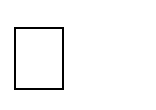 ARCH [атч] – арка, прогиб торса назад.ATTITUDE [аттитюд] – положение ноги, оторванной от пола и немного согнутой в колене.ARABESQUE [арабеск] – поза классического танца, при которой нога отводится назад«носком в пол» или на 90 , положение торса, рук и головы зависят от формы арабеска. BATTEMENT DEVELOPPE [батман девлоппе] – вынимание через passe ноги вперед, назад или в сторону на 90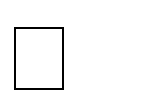 BATTEMENT FONDU [батман фондю] – движение, состоящее из одновременного сгибания ног, в конце которого «рабочая» нога приходит в положение sur le cou-de pied спереди или сзади опорной ноги, а затем следует одновременное вытягивание коленей и«рабочая» нога открывается вперед, в сторону или назад. В модерн-джаз танце используется форма fondu из урока народно сценического танца.BATTEMENT FRAPPE [батман фраппе] – движение, состоящее из быстрого, энергичного сгибания и разгибания ноги, стопа приводится в положение sur le cou-de-pied вмомент сгибания и открывается носком в пол или на высоту 45 вперед, в сторону или назад.момент разгибанияBATTEMENT RELEVE LENT (батман релеве лян] – плавный подъем ноги черезскольжение по полу на 90	вперед, в сторону или назад.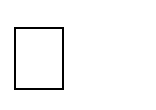 BATTEMENT TENDU (батман тандю] – движение ноги, которая скользящим движением отводится на носок вперед, назад или в сторону В модерн-джаз танце исполняется так же по параллельным позициям.BATTEMENT TENDU JETE [батман тандю жете] – отличается от battement tendu активным выбрасыванием ноги в воздух на высоту.BATTU [баттю] – в данном случае используется для обозначения заноски, т.е. резких коротких ударов ног по 5 аут-поз. Спереди и сзади во время прыжка или в положении«лежа на спине».BODY ROLL [боди ролл] –	группанаклонов	торса, связанная	споочередным перемещением центра корпуса в боковой или фронтальной плоскости (синоним «волна»). BOUNCE [баунс] – трамплинное покачивание вверх вниз, в основном происходит либо за счет сгибания и разгибания коленей, либо пульсирующими наклонами торса.BRUCH [браш] – скольжение или мазок всей стопой по полу перед открытием ноги в воздух или при закрытии в позицию.CATCH STEP [кэтч стэп ] – шаг на месте, связанный с переносом тяжести корпуса с одной ноги на другую, колени при этом движении поочередно сгибаются и вытягиваются.CONTRACTION [контракшн] – сжатие, уменьшение объема корпуса, начинается в центре таза, постепенно захватывая весь позвоночник, исполняется на выдохе.CORKSCREW TURN (корскру повороты] – «штопорные» повороты, при которых исполнитель повышает или понижает уровень вращения.COUPE [купе] – быстрая подмена одной ноги другой, служащая толчком для прыжка или другого движения.CURVE [кёрф] – изгиб верхней части позвоночника (до солнечного сплетения) вперед или в сторону.DEEP BODY BEND [диип боди бэнд] – наклон вперед торсом ниже 90 сохраняя прямую линию торса и рук.DEEP CONTRACTION [диип контракшн] – сильное сжатие в центр тела, в котором участвуют все сочленения, т.е. в это движение включаются руки, ноги и голова.DEGAGE [дегаже] – перенос тяжести корпуса с одной ноги на другую по второй позиции (вправо, влево) и по четвертой позиции ног (вперед, назад), может исполняться как с demi plie, так и на вытянутых ногах.DEMI-PLIE [деми-плие] – полуприседание, при котором пятки не отрываются от пола. DEVELOPPE [девлоппе] – разновидность battements, работающая нога из пятой позиции, сгибаясь, скользит носком по опорной ноге, поднимается до колена и вытягивается вперед, в сторону или назад.DROP [дроп] – падение расслабленного торса вперед или в сторону.EMBOITE [амбуате] – последовательные переходы ноги на ногу на полупальцах, пальцах и с прыжком.EN DEDAN [ан дедан] – направление движения или поворота к себе, вовнутрь. EN DEHOR [ан деор] – направление движения или поворота от себя или наружу.FLAT BACK [флэт бэк] – наклон торса вперед, в сторону (на 90спиной, без изгиба торса.назад с прямойFLAT STEP [флэт стэп] – шаг, при котором вся стопа одновременно ставится на пол.FLEX [флекс] – сокращенная стопа или кисть.FLIK [флик] – мазок стопой по полу к себе или от себя.FROG-POSITION [фрог-позишн] – позиция сидя, при которой согнутые в коленях ноги касаются друг друга стопами, колени должны быть максимально раскрыты в стороны.GLISSADE [глиссад] – партерный скользящий прыжок без отрыва от пола из пятой позиции в пятую позицию с продвижением вправо-влево или вперед-назад.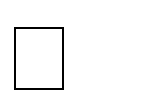 GRAND BATTEMENT [гран батман] – бросок ноги на 90 в сторону.GRAND PLIE [гран плие] – полное приседание.выше вперед, назад илиHIGH RELEASE [хай релиз] – высокое расширение, движение, состоящее из раскрытия грудной клетки с небольшим перегибом назад.HIP LIFT [хип лифт] – подъем бедра вверх.НОР [хоп] – шаг-подскок, «рабочая» нога обычно в положении «у колена».JACK KNIFE [джэк найф] – положение корпуса, при котором торс наклоняется вперед, спина прямая, опора на руки, колени вытянуты, ноги во второй параллельной позиции, пятки не отрываются от пола.JAZZ HAND [джаз хэнд] – положение кисти, при котором пальцы напряжены иразведены в стороны.JELLY ROLL [джелли ролл] – движение пелвисом, состоящее из мелкого сокращения мышц с одновременным небольшим поворотом пелвиса вправо-влево (синоним – шейк пелвиса).JERK-POSITION [джек-позишн] – позиция рук, при которой локти сгибаются и немного отводятся назад на уровень грудной клетки, предплечья располагаются параллельно полу. JUMP [джамп] – прыжок на двух ногах.KIСК [кик] – бросок ноги вперед или в сторону на 45	или 90	через вынимание приемом developpe.LAY OUT [лэй аут] – положение, при котором нога, открытая на 90 назад, и торс. Составляют одну прямую линию.LEAP [лиип] – прыжок с одной ноги на другую с продвижением.сторону илиLOCOMOTOR [локомотор] – круговое движение согнутых в локтях рук вдоль торса.LOW BACK [лоу бэк] – округление позвоночника в пояснично-грудном отделе.PAS CHASSE [шассе] – вспомогательный прыжок с продвижением во всех направлениях, при исполнении которого одна нога «догоняет» другую в высшей точке прыжка.PAS DE BOURREE [па-де-бурре] – танцевальный вспомогательный шаг, состоящий из чередования pas tombe и pas coupe. Синоним step pas de bourree. В модерн-джаз танце во время pas de bourree положение sur le cou-de-pied не фиксируется.PASSE [пассе] – проходящее движение, которое является связующим при переводе ноги из одного положения в другое, может исполняться по первой позиции на полу (passe par terre) либо на 45	или 90PETIT BATTEMENT [пти батман] – в классическом танце – маленький прыжок. PLIE RELEVE [плие релеве] – положение ног на полупальцах с согнутыми коленями.POINT [пойнт] – вытянутое положение стопы.PRANCE [прайс] – движение для развития подвижности стопы, состоящее из быстрой смены положения « на полупальцах» и point.PRESS-POSITION [пресс-позишн] – позиция рук, при которой согнутые в локтях руки ладонями касаются бедер спереди или сбоку.RELEASE [релиз] – расширение объема тела, которое происходит на вдохе. RELEVE [релеве] – подъем на полупальцы.ROLL DOWN [ролл даун] – спиральный наклон вниз-вперед, начиная от головы.ROLL UP [ролл an] – обратное движение, связанное с постепенным раскручиванием и выпрямлением торса в исходную позицию.ROND DE JAMBE PAR TERRE [рон де жамб пар терре] – круг вытянутой ногой, касаясь пальцами ноги пола.SAUTE [соте] – прыжок классического танца с двух ног на две ноги (синоним temps leve). SHIMMI [шимми] – спиральное, закручивающееся движение пел висом вправо и влево.SIDE CONTRACTION [сайд контракшн] – боковое сжатие в торсе.SIDE STRETCH [сайд стрэтч] – боковое растяжение торса, наклон торса вправо или влево. SOUTENU EN TOURNANT [сутеню ан турнан] – поворот на двух ногах, начинающийся с вытягивания «рабочей» ноги в пятую позицию.STEP BALL CHANGE [стэп болл чендж] – связующий шаг, состоящий из шага в сторону или вперед и двух переступаний на полупальцах (синоним step.pa-de-burre.).SUNDARI [зундари] – движение головой, заключающееся в смещении шейных позвонков вправо-влево и вперед назад.SUR LE COU-DE-PIED [сюр ле ку-де-пье] – положение вытянутой ступни работающей ноги на щиколотке опорной ноги спереди или сзади.СВИНГОВОЕ РАСКАЧИВАНИЕ – раскачивание любой частью тела (рукой, ногой, головой, торсом) в особом джазовом ритме.THRUST [фраст] – резкий рывок грудной клеткой или пелвисом вперед, в сторону илиназад.TILT [тилт] – угол, поза, при которой торс отклоняется в сторону или вперед отвертикального положения, «рабочая» нога может быть открыта в противоположном направлении на 90 и выше.TOMBE [томбе] – падение, перенос тяжести корпуса на открытую ногу вперед, в сторону или назад на demi-plie.TOUR CHAINES [тур шене] – туры, исполняемые на двух ногах по диагонали или по кругу на высоких полупальцах, в модерн-джаз танце могут исполняться на полной стопе и в demi-plie.Приложение к дополнительной общеразвивающей программе«Современная хореография»РАБОЧАЯ ПРОГРАММА МОДУЛЬ 1«СОВРЕМЕННАЯ ХОРЕОГРАФИЯ. СТАРТОВЫЙ УРОВЕНЬ»иМОДУЛЬ 2 «СОВРЕМЕННАЯ ХОРЕОГРАФИЯ. БАЗОВЫЙ УРОВЕНЬ»Планируемые результаты реализации модулейВ конце первого года обучения учащиеся будут:знать основные позиции ног и уметь переходить из выворотных в параллельные позиции;знать основные положения рук;согласовывать движения корпуса, рук, ног при переходе из позы в позу;выполнять элементарные движения и комбинации у станка и на середине зала в ускоренном темпе;выражать образ с помощью движений.В конце второго года обучения учащиеся будут:знать трансформацию движений классического экзерсиса в современномтанце;самостоятельно и грамотно выполнять изученные элементы танца;свободно и грамотно ориентироваться в терминологии современного танца;выполнять различные виды кросса и гимнастические элементы.самостоятельно и грамотно выполнять отдельные элементы и движениясовременного танца;ориентироваться в пространстве;координировать свои движения;выполнять упражнениям для развития позвоночника;выполнять танцевальные связки и комбинации;работать над выразительностью исполнения танцевального репертуара;эмоционально и технически верно выступать перед зрителями.владеть корпусом во время исполнения движений;технично, точно исполнять танцевальные элементы и комбинации.Тематическое планирование Модуль 1Содержание модуля 1Организационное занятие.Содержание и форма занятий; внешний вид, костюм для занятий; роль подготовки к занятиям; дисциплина на занятиях; взаимоотношения «обучающийся – преподаватель» и отношения между обучающимися,отношение к группе; режим занятий; инструктаж по технике безопасности; творческие планы.Основные элементы партерного экзерсиса.а) напряжение и расслабление мышц в положении лежа;б) упражнения для улучшения гибкости шеи, эластичности плечевого пояса и подвижности плечевых суставов;в) упражнения для улучшения гибкости и подвижности локтевого сустава и эластичности мышц плеча и предплечья;г) упражнения для увеличения подвижности лучезапястных суставов, развитие эластичности мышц кисти и предплечья;д) упражнения для улучшения подвижности суставов позвоночника;е) упражнения для улучшения подвижности тазобедренных суставов и эластичностимышц бедра;ж) упражнения для улучшения подвижности коленных суставов;з) упражнения для увеличения подвижности голеностопного сустава и эластичностимышц глени и стопы;и) упражнения для растяжки и формирования танцевального шага;к) упражнения для исправления осанки.Основные элементы джаз-урока.разучивание изоляций (голова, плечи, талия, бедра, колени) как отдельно, так и слитно по спирали;разучивание упражнений: «Спираль», «Волна» - вперед, назад, в сторону;«Ступенчатое расслабление», упражнения «Припадания», «Бамы»,«Маятник»,«Мим», «Равновесие», «Пирамида», «Каратэ», «Выпад-battement», «Скольжение с отскоком», «battement во всех направлениях», «Ребус», «Уголки», «Сброс плеч»,«Расслабление плеч».Основные элементы эстрадной разминки.-упражнения на координацию;-упражнения классического экзерсиса – все по 6 позиции;-упражнения для бедер, колени, диафрагма, движения по квадрату (круговые, полукруги, покачивания, восьмерки);-упражнения с продвижением в пространстве: перекаты, скольжение, икс, пружинка;Основные элементы танца «Чарльстон»Разучивание основного шага чарльстон, «двойной чарльстон», «чарльстон с точкой вперед и назад», «чарльстон с продвижением в сторону, вперед, назад», «чарльстон с поворотом»; работа с тростью.Основные элементы цыганского танца.разучивание основных положений рук, ног, корпуса в цыганском танце;разучивание основных движений (положений) рук;основные движения: «первый ход», «второй ход», «дробный ход», «движениеплеч»; «перекрещивающие шаги», «вращения», простейшие выстукивания с игрой юбки.Танцевальные композиции. Разучивание.«Вдохновение»«Летучие мыши»«Насекомусы»«Цветы России»«Коляда»«Вербочки»Основные элементы танца «Джайв».Разучивание основного шага. Разучивание перехода в паре. Разучивание раскрытия,закрытие. Смена мест справа налево по одному в парах и наоборот. Смена рук за спиной по одному в парах. Разучивание танцевальных комбинаций на базе пройденного материала.Беседы о современном хореографическом искусстве.Познакомить учащихся с новыми направлениями в хореографии, как «стрит»,«ситти», «джем», «хаус» и т.д.Просмотр балета «Сотворение мира», балетные постановки Бежара – французского балетмейстера.Организация досуговой деятельности.Проведение музыкально-танцевальных праздников. Экскурсии в музей. Походы на современные балетные спектакли.Тематическое планирование Модуль 2Содержание Модуль 2Организационное занятие.Цели и задачи обучения. Перспектива обучения. План занятий. Инструктаж по технике безопасности. Режим занятий. План концертной деятельности. Творческие планы. Обсуждение и решение коллективных проблем. Репетиционные костюмы, обувь.Основные элементы партерного экзерсиса.напряжение и расслабление мышц в положении лежа;упражнения для улучшения гибкости шеи, эластичности плечевого пояса иподвижности плечевых суставов;упражнения	для	улучшения	гибкости	и	подвижности локтевого сустава	и эластичности мышц плеча и предплечья;упражнения	для	увеличения	подвижности лучезапястных суставов, развитие эластичности мышц кисти и предплечья;упражнения для улучшения подвижности суставов позвоночника;упражнения для улучшения подвижности тазобедренных суставов и эластичности мышц бедра;упражнения для улучшения подвижности коленных суставов;упражнения для увеличения подвижности голеностопного сустава и эластичности мышц глени и стопы;упражнения для растяжки и формирования танцевального шага;упражнения для исправления осанки.Основные движения классического танца.Правильная постановка корпуса, ровность плеч, бедер, подтянутость, знакомство с элементарной анатомией: тазобедренный сустав и его подвижность, коленный сустав, голеностоп.Шестая позиция ног, равномерное распределение тяжести тела на стопы, точка опоры, положение стоп, полупальцы.Правила исполнения упражнения удерживать «полупальцы», вторая, пятая позиции ног, правила исполнения, движения на середине: Demi-plie по I, II, V позиции, Grand-plie по I, II,V позиции,  Bat-tandu по I, V позиции, Bat-tendu jete поI, V позиции, Grand- battement I по, V позиции, Releve по I, II, V позиции, Port-de-bras по I, II, III позиции.Основные элементы джаз-урока.Разучивание изоляций (голова, плечи, талия, бедра, колени) как отдельно, так и слитно по спирали.Разучивание упражнений: «Спираль», «Волна» - вперед, назад, в сторону.«Ступенчатое расслабление», упражнения «Припадания», «Бамы», «Маятник»,«Мим», «Равновесие», «Пирамида», «Каратэ», «Выпад-battement», «Скольжение с отскоком», «battement во всех направлениях», «Ребус», «Уголки», «Сброс плеч»,«Расслабление плеч»,Освоение принципа мультипликации, координация – одновременная работа различных центров, contraction - release (концентрация и расслабление)Основные элементы эстрадной разминки.Упражнения на координацию. Упражнения классического экзерсиса – все по 6 позиции. Упражнения для бедер, колени, диафрагма, движения по квадрату (круговые, полукруги, покачивания, восьмерки).Упражнения с продвижением в пространстве: перекаты, скольжение, икс, пружинка.Танцевальные композиции.«На новой волне»«Жили-были…»«А у нас во дворе»Все о танцах.Просмотр видеофильма о новых направлениях в современной хореографии, посещение фестиваля современного танца,джаз в музыке и танце – концертфилармонического джазового оркестра.Концертная деятельность.Участие в концертной деятельности. Участие в танцевальных конкурсах, в городских и областных концертныхмероприятиях.Итоговое занятие. Концертно – игровая программа. Вручение наград.Стр.1КОМПЛЕКС ОСНОВНЫХ ХАРАКТЕРИСТИК ОБЩЕРАЗВИВАЮЩЕЙ ПРОГРАММЫ31.1Пояснительная записка31.2Цель и задачи общеразвивающей программы51.3Планируемые результаты51.4Содержание общеразвивающей программы 61.4.1Учебный план61.4.2Учебный (тематический) план62ОРГАНИЗАЦИОННО - ПЕДАГОГИЧЕСКИЕ УСЛОВИЯ62.1Календарный учебный график на учебный год62.2Условия реализации программы72.3 Формы аттестации/ контроля и оценочные материалы73СПИСОК ЛИТЕРАТУРЫ17ПРИЛОЖЕНИЕ (Рабочие программы модулей)23№Название модуляВсегоТеорияПрактикаФормы аттестации/контроля1Модуль 1. Стартовый уровень. Iступень72ч.12ч.60ч. Зачеты по технике исполненияКак отдельных движений, так и комбинации связок2Модуль 2. Базовый уровень. II ступень72ч.12ч.60ч. Зачеты по технике исполненияКак отдельных движений, так и комбинации связок1 полугодие (с 01.09. по 30.12.2022)2 полугодие (с 09.01 по 31.05.2023)Материально-технические условия и методические пособияКадровые условияДля реализации данной программы необходимы:Оборудованный балетными станками и зеркалами просторный класс со специальным покрытием пола (паркет, линолеум);Раздевалка для обучающихся;Наличие специальной танцевальной формы;Наличие аудиоаппаратуры с флеш- носителем;Наличие музыкальной фонотеки;Наличие танцевальных костюмов.Сергеева Ольга Александровна, педагог дополнительного образования первой квалификационной категории. Успешность профессиональной подтверждается результативными показателями образовательного процесса и уровнем достижений как отдельных обучающихся, так и коллектива в целом на районом,городском, областном, Всероссийском уровне.Показатели (оцениваемые параметры)КритерииКритерииСтепень выраженности оцениваемогокачестваСтепень выраженности оцениваемогокачестваСтепень выраженности оцениваемогокачестваКол- во балловМетоды диагностики1. Теоретическая подготовка1. Теоретическая подготовка1. Теоретическая подготовка1. Теоретическая подготовка1. Теоретическая подготовка1. Теоретическая подготовка1. Теоретическая подготовка1. Теоретическая подготовка1.1 Теоретические знанияСоответствиеСоответствиеСоответствиеМинимальный уровень –Минимальный уровень –1Наблюдение,по программе:теоретическихтеоретическихтеоретическихребёнок овладел менее,ребёнок овладел менее,тестирование,а) основные сведения по истории современного танцаб) основные стили и жанры современной хореографии в) принципы взаимодействия музыкальных ихореографических средств выразительности г) техника исполнениядвижений отдельныхцентров в манере танца д) техникаисполнениядвижений отдельных центров в манере танцазнаний ребёнка программным требованиямзнаний ребёнка программным требованиямзнаний ребёнка программным требованиямчем ½ объёма знаний, предусмотренныхпрограммойчем ½ объёма знаний, предусмотренныхпрограммойконтрольны йопрос и др.а) основные сведения по истории современного танцаб) основные стили и жанры современной хореографии в) принципы взаимодействия музыкальных ихореографических средств выразительности г) техника исполнениядвижений отдельныхцентров в манере танца д) техникаисполнениядвижений отдельных центров в манере танцазнаний ребёнка программным требованиямзнаний ребёнка программным требованиямзнаний ребёнка программным требованиямСредний уровень – объём усвоенных знаний составляет более ½.Средний уровень – объём усвоенных знаний составляет более ½.5контрольны йопрос и др.а) основные сведения по истории современного танцаб) основные стили и жанры современной хореографии в) принципы взаимодействия музыкальных ихореографических средств выразительности г) техника исполнениядвижений отдельныхцентров в манере танца д) техникаисполнениядвижений отдельных центров в манере танцазнаний ребёнка программным требованиямзнаний ребёнка программным требованиямзнаний ребёнка программным требованиямМаксимальный уровень – освоил весь объём знаний, предусмотренных программой в конкретный периодМаксимальный уровень – освоил весь объём знаний, предусмотренных программой в конкретный период10контрольны йопрос и др.1.2. Владениеспециальной терминологиейОсмысленность иправильность использованияОсмысленность иправильность использованияОсмысленность иправильность использованияМинимальный уровень –ребёнок, как правило, избегает употреблятьМинимальный уровень –ребёнок, как правило, избегает употреблять1Собеседовани еспециальной терминологииспециальной терминологииспециальной терминологииспециальные терминыспециальные терминыспециальной терминологииспециальной терминологииспециальной терминологииСредний уровень –Средний уровень –5сочетает специальнуюсочетает специальнуютерминологию с бытовойтерминологию с бытовойМаксимальный уровень – специальные термины употребляет осознанно, вполном соответствии с ихМаксимальный уровень – специальные термины употребляет осознанно, вполном соответствии с их10содержаниемсодержанием2. Практическая подготовка2. Практическая подготовка2. Практическая подготовка2. Практическая подготовка2. Практическая подготовка2. Практическая подготовка2. Практическая подготовка2. Практическая подготовка2.1 Практические умения и навыки, предусмотренные программой:а) освоение положений рук втанцеб) освоение выворотных2.1 Практические умения и навыки, предусмотренные программой:а) освоение положений рук втанцеб) освоение выворотныхСоответствие практических умений инавыков программныСоответствие практических умений инавыков программныСоответствие практических умений инавыков программныМинимальный уровень– ребёнок овладелменее,чем ½1Контрольно езадание2.1 Практические умения и навыки, предусмотренные программой:а) освоение положений рук втанцеб) освоение выворотных2.1 Практические умения и навыки, предусмотренные программой:а) освоение положений рук втанцеб) освоение выворотныхСоответствие практических умений инавыков программныСоответствие практических умений инавыков программныСоответствие практических умений инавыков программныпредусмотренныхумений и навыковипараллельных позиции ногв) владение приёмамикоординацииипараллельных позиции ногв) владение приёмамикоординациим требованиямм требованиямм требованиямСредний уровень–объём усвоенных умений и навыков5г)владение приёмамиг)владение приёмамисоставляет более ½.изоляциид) выполнение различных видовкросса е) выполнениегимнастическихэлементовж) выполнение упражнений дляразвития позвоночниказ) выполнение учебных и танцевальных комбинаций в экзерсисе на середине зала и устанкаи) владение техниками исполнениядвижений партера к) владение техникой импровизации:параллель иоппозиция л) владение техникойконтактнойимпровизации м) владение техникойисполнениядвижений в манере танца н) владение техникой исполнения движений в манере танцаизоляциид) выполнение различных видовкросса е) выполнениегимнастическихэлементовж) выполнение упражнений дляразвития позвоночниказ) выполнение учебных и танцевальных комбинаций в экзерсисе на середине зала и устанкаи) владение техниками исполнениядвижений партера к) владение техникой импровизации:параллель иоппозиция л) владение техникойконтактнойимпровизации м) владение техникойисполнениядвижений в манере танца н) владение техникой исполнения движений в манере танцаизоляциид) выполнение различных видовкросса е) выполнениегимнастическихэлементовж) выполнение упражнений дляразвития позвоночниказ) выполнение учебных и танцевальных комбинаций в экзерсисе на середине зала и устанкаи) владение техниками исполнениядвижений партера к) владение техникой импровизации:параллель иоппозиция л) владение техникойконтактнойимпровизации м) владение техникойисполнениядвижений в манере танца н) владение техникой исполнения движений в манере танцаизоляциид) выполнение различных видовкросса е) выполнениегимнастическихэлементовж) выполнение упражнений дляразвития позвоночниказ) выполнение учебных и танцевальных комбинаций в экзерсисе на середине зала и устанкаи) владение техниками исполнениядвижений партера к) владение техникой импровизации:параллель иоппозиция л) владение техникойконтактнойимпровизации м) владение техникойисполнениядвижений в манере танца н) владение техникой исполнения движений в манере танцаМаксимальный уровень – овладел всеми умениями и навыками, предусмотренными программой в конкретный период.10102.2. Творческие навыки:2.2. Творческие навыки:КреативностьКреативностьНачальный11КонтрольноеКонтрольноеа) владение навыками музыкально -пластического интонирования;б) создание танцевальных комбинаций различной степенисложности;в) определение средств музыкальной выразительности вконтексте хореографическогообраза и самостоятельное созданиемузыкально- двигательного образа;г)отражение в танце особенностей исполнительской манеры разных стилей современной хореографии;д) владение навыками ансамблевогоисполнения танцевальных номеров;е) владение навыками сценическойпрактики.а) владение навыками музыкально -пластического интонирования;б) создание танцевальных комбинаций различной степенисложности;в) определение средств музыкальной выразительности вконтексте хореографическогообраза и самостоятельное созданиемузыкально- двигательного образа;г)отражение в танце особенностей исполнительской манеры разных стилей современной хореографии;д) владение навыками ансамблевогоисполнения танцевальных номеров;е) владение навыками сценическойпрактики.Ввыполнении практически хзаданийВвыполнении практически хзаданий(элементарный) уровень развитиякреативности – ребёнок в состоянии выполнять лишь простейшие практические заданияпедагогазаданиезаданиеа) владение навыками музыкально -пластического интонирования;б) создание танцевальных комбинаций различной степенисложности;в) определение средств музыкальной выразительности вконтексте хореографическогообраза и самостоятельное созданиемузыкально- двигательного образа;г)отражение в танце особенностей исполнительской манеры разных стилей современной хореографии;д) владение навыками ансамблевогоисполнения танцевальных номеров;е) владение навыками сценическойпрактики.а) владение навыками музыкально -пластического интонирования;б) создание танцевальных комбинаций различной степенисложности;в) определение средств музыкальной выразительности вконтексте хореографическогообраза и самостоятельное созданиемузыкально- двигательного образа;г)отражение в танце особенностей исполнительской манеры разных стилей современной хореографии;д) владение навыками ансамблевогоисполнения танцевальных номеров;е) владение навыками сценическойпрактики.Ввыполнении практически хзаданийВвыполнении практически хзаданийРепродуктивный уровень – в основном выполняет задания на основе образца55заданиезаданиеа) владение навыками музыкально -пластического интонирования;б) создание танцевальных комбинаций различной степенисложности;в) определение средств музыкальной выразительности вконтексте хореографическогообраза и самостоятельное созданиемузыкально- двигательного образа;г)отражение в танце особенностей исполнительской манеры разных стилей современной хореографии;д) владение навыками ансамблевогоисполнения танцевальных номеров;е) владение навыками сценическойпрактики.а) владение навыками музыкально -пластического интонирования;б) создание танцевальных комбинаций различной степенисложности;в) определение средств музыкальной выразительности вконтексте хореографическогообраза и самостоятельное созданиемузыкально- двигательного образа;г)отражение в танце особенностей исполнительской манеры разных стилей современной хореографии;д) владение навыками ансамблевогоисполнения танцевальных номеров;е) владение навыками сценическойпрактики.Ввыполнении практически хзаданийВвыполнении практически хзаданийТворческий уровень – выполняет практические задания с элементами творчества.1010заданиезадание3. Общеучебные (метапредметные) умения и навыки3. Общеучебные (метапредметные) умения и навыки3. Общеучебные (метапредметные) умения и навыки3. Общеучебные (метапредметные) умения и навыки3. Общеучебные (метапредметные) умения и навыки3. Общеучебные (метапредметные) умения и навыки3. Общеучебные (метапредметные) умения и навыки3. Общеучебные (метапредметные) умения и навыки3. Общеучебные (метапредметные) умения и навыки3.1. Учебно – интеллектуальные умения:3.1. Учебно – интеллектуальные умения:3.1. Учебно – интеллектуальные умения:3.1. Учебно – интеллектуальные умения:3.1. Учебно – интеллектуальные умения:3.1. Учебно – интеллектуальные умения:3.1. Учебно – интеллектуальные умения:3.1. Учебно – интеллектуальные умения:3.1. Учебно – интеллектуальные умения:3.1.1 Умениеподбирать иСамостоятельностьв выборе и анализеСамостоятельностьв выборе и анализеМинимальный уровень умений –ребёнок испытывает серьёзныеМинимальный уровень умений –ребёнок испытывает серьёзныеМинимальный уровень умений –ребёнок испытывает серьёзные1АнализисследовательАнализисследовательанализироватьлитературылитературызатруднения при работе созатруднения при работе созатруднения при работе сос кой работыс кой работыспециальную литературуспециальной литературой,нуждается в постоянной помощи и контроле педагога.специальной литературой,нуждается в постоянной помощи и контроле педагога.специальной литературой,нуждается в постоянной помощи и контроле педагога.Средний уровень – работает со специальной литературой с помощью педагога или родителей.Средний уровень – работает со специальной литературой с помощью педагога или родителей.Средний уровень – работает со специальной литературой с помощью педагога или родителей.5Максимальный уровень – работает со специальной литературой самостоятельно, не испытываетМаксимальный уровень – работает со специальной литературой самостоятельно, не испытываетМаксимальный уровень – работает со специальной литературой самостоятельно, не испытывает10особых трудностей.3.1.2. УмениеСамостоятельностьМинимальный уровень умений –1Анализпользоваться компьютерны ми источникамив пользовании компьютерными источникамиинформацииребёнок испытывает серьёзные затруднения при работе с компьютерными источникамиинформации, нуждается висследователь ской работыинформациипостоянной помощи и контроле педагога.Средний уровень – работает с5компьютерными источникамиинформации с помощью педагогаили родителей.Максимальный уровень – работает10с компьютерными источникамиинформации самостоятельно, неиспытывает особых трудностей.3.2. Учебно – коммуникативные умения:3.2. Учебно – коммуникативные умения:3.2. Учебно – коммуникативные умения:3.2. Учебно – коммуникативные умения:3.2. Учебно – коммуникативные умения:3.2.1АдекватностьМинимальный уровень – ребенок1НаблюдениеУмениевосприятиявоспринимает лишь ½ объемаслушать и слышать педагогаинформации, идущей от педагогаинформации идущей от педагогаслушать и слышать педагогаинформации, идущей от педагогаСредний уровень – ребенок воспринимает практически весь объем информации идущей от педагога, однако зачастую не5способен правильно применить еена практикеМаксимальный уровень – ребеноквоспринимает весь объем информации идущей от педагога,10способен проанализировать иприменить ее на практике3.2.2. УмениеСвобода владения иМинимальный уровень умений.1Наблюдениевыступать перед аудиториейподачи обучающимся подготовленной танцевальной лексики в ситуации сценического выступленияНе стремится передать заданный образ, «комплексует» при общем показевыступать перед аудиториейподачи обучающимся подготовленной танцевальной лексики в ситуации сценического выступленияСредний уровень. Выполняет танцевальные элементы с достаточной свободой и точностью, но без яркого образного содержания.5Максимальный уровень. Творчески подходит к выступлению, точно передает образ и концепцию танца, с натуральностью и индивидуальной неповторимостью.103.3. Учебно-организационные умения и навыки:3.3. Учебно-организационные умения и навыки:3.3. Учебно-организационные умения и навыки:3.3. Учебно-организационные умения и навыки:3.3. Учебно-организационные умения и навыки:3.3.1. Умение организовать своё рабочее (учебное)местоСпособность самостоятельно организовывать своё рабочееМинимальный уровень умений - ребёнок организовывает своё рабочее пространство исключительно по просьбе1Наблюдениепространство (и убирать его засобой)педагога.пространство (и убирать его засобой)Средний уровень – ребёнок формально подходит к процессу организации рабочего пространства: организует егоисключительно по образцу и как правило забывает убирать за собой.5пространство (и убирать его засобой)Максимальный уровень– ребёнок самостоятельно организовывает своё рабочее пространство, проявляет творческий подход.103.3.2 Навыки соблюдения техники безопасности во время учебных занятий и на концертной площадкеСоответствие реальных навыков соблюдения правил безопасности программным требованиямМинимальный уровень умений– техника безопасности соблюдается при условии напоминания педагога1Наблюдение3.3.2 Навыки соблюдения техники безопасности во время учебных занятий и на концертной площадкеСоответствие реальных навыков соблюдения правил безопасности программным требованиямСредний уровень – техника безопасности соблюдается частично, в ряде случаев необходимо напоминание педагога5Наблюдение3.3.2 Навыки соблюдения техники безопасности во время учебных занятий и на концертной площадкеСоответствие реальных навыков соблюдения правил безопасности программным требованиямМаксимальный уровень техника безопасности соблюдается всегда и при любых условиях10Наблюдение3.3.3. Умение аккуратно выполнять работуАккуратность и ответственность в работеМинимальный уровень – для аккуратного выполнения работы требуется побуждения со стороны педагога1Наблюдение3.3.3. Умение аккуратно выполнять работуАккуратность и ответственность в работеСредний уровень – ребенок выполняет работу аккуратно, но не с первого раза5Наблюдение3.3.3. Умение аккуратно выполнять работуАккуратность и ответственность в работеМаксимальный уровень – любой вид деятельности выполняется аккуратно и с полной отдачей10НаблюдениеПоказателиСроки диагностикиСроки диагностикиСроки диагностикиСроки диагностикиСроки диагностикиСроки диагностикиСроки диагностикиСроки диагностикиСроки диагностикиСроки диагностикиПоказатели1 годобучени я1 годобучени я2 годобучени я2 годобучени я3 годобучени я3 годобучени я4 годобучени я4 годобучени я5 годобучени я5 годобучени яПоказателиIпол у годиеКон ец го даIпол у годиеКон ец го даIпол у годиеКон ец го даIпол у годиеКон ец го даIпол у годиеКон ец го да1. Теоретическая подготовка ребёнка1. Теоретическая подготовка ребёнка1. Теоретическая подготовка ребёнка1. Теоретическая подготовка ребёнка1. Теоретическая подготовка ребёнка1. Теоретическая подготовка ребёнка1. Теоретическая подготовка ребёнка1. Теоретическая подготовка ребёнка1. Теоретическая подготовка ребёнка1. Теоретическая подготовка ребёнка1. Теоретическая подготовка ребёнка1.1 Теоретические знания:а) основные сведения поисториисовременного танцаб) основные стилисовременнойхореографиив) принципы взаимодействия музыкальных и хореографических средстввыразительностиг) техника исполнениядвиженийотдельных центров в манеретанцад) техника исполнениядвиженийотдельных центров в манеретанца1.2. Владение специальной терминологией2. Практическая подготовка ребёнка2. Практическая подготовка ребёнка2. Практическая подготовка ребёнка2. Практическая подготовка ребёнка2. Практическая подготовка ребёнка2. Практическая подготовка ребёнка2. Практическая подготовка ребёнка2. Практическая подготовка ребёнка2. Практическая подготовка ребёнка2. Практическая подготовка ребёнка2. Практическая подготовка ребёнка2.1. Практические умения и навыки, предусмотренные программой:2.1. Практические умения и навыки, предусмотренные программой:2.1. Практические умения и навыки, предусмотренные программой:2.1. Практические умения и навыки, предусмотренные программой:2.1. Практические умения и навыки, предусмотренные программой:2.1. Практические умения и навыки, предусмотренные программой:2.1. Практические умения и навыки, предусмотренные программой:2.1. Практические умения и навыки, предусмотренные программой:2.1. Практические умения и навыки, предусмотренные программой:2.1. Практические умения и навыки, предусмотренные программой:2.1. Практические умения и навыки, предусмотренные программой:а) освоение положений рук втанцемодернб) освоение выворотных и параллельных позиции ногв) владение приёмами координацииг) владение приёмами изоляциид) выполнение различных видовкроссае) выполнение гимнастическихэлементовж) выполнениеупражнений дляразвития позвоночниказ) выполнение учебных и танцевальных комбинаций в экзерсисе на серединезала и устанкаи) владение техниками исполнения движений партерак) владение техникойимпровизации: параллель иоппозициял) владение техникойконтактной импровизациим) владение техникой исполнения движений вманере танцан) владение техникой исполнения движений вманере танца2.3. Творческие навыки:а) владение навыкамимузыкально-пластического интонирования;б) создание танцевальныхкомбинаций различной степенисложности;в) определение средств музыкальной выразительности вконтексте хореографического образа и самостоятельноесоздание музыкально-двигательного образа;г) отражение в танце особенностей исполнительскойманерыразных стилей современной хореографии;д) владение навыками ансамблевого исполнениятанцевальных номеров;е) владение навыками сценическойпрактики.3. Общеучебные умения и навыки ребёнка3.1. Учебно-интеллектуальныеумения:а) подбирать и анализироватьспециальную литературу;б) пользоватьсякомпьютернымиисточниками информации.3.2. Учебно-коммуникативныеумения:а) слушать и слышать педагога;б) выступать передаудиторией.3.3. Учебно-организационныеумения и навыки:а) умение организоватьсвоёрабочее (учебное) место;б) навыки соблюдения техникибезопасности во время учебныхзанятий и наконцертной площадке;в) умение аккуратновыполнятьработу.4. Предметные достижения учащегося4.1. На уровнедетского объединения4.2. На уровне образовательногоучреждения4.3. На уровне района, города4.4. На всероссийском уровне4.5 На международном уровнеТема, разделЧто мною сделано?Мои успехи и достиженияНад чем мне надо работать?Показатели (оцениваемые параметры)КритерииСтепень выраженности оцениваемого качестваКол-во балловМетоды диагностикиМетоды диагностики1. Организационно-волевые качества1. Организационно-волевые качества1. Организационно-волевые качества1. Организационно-волевые качества1. Организационно-волевые качества1. Организационно-волевые качества1.1. Терпение (выносливость)Способность переносить (выдерживать) известные нагрузкив течение определённого времени,Терпения хватает менее, чем на 0,5 занятия1НаблюдениеНаблюдение1.1. Терпение (выносливость)Способность переносить (выдерживать) известные нагрузкив течение определённого времени,Более, чем на 0,5 занятия5НаблюдениеНаблюдениепреодолевать трудностиНа всё занятие101.2. ВоляСпособность активно побуждать себя к практическим действиямВолевые усилия ребёнка побуждаются извне1НаблюдениеНаблюдение1.2. ВоляСпособность активно побуждать себя к практическим действиямВолевые усилия ребёнка побуждаются извне1НаблюдениеНаблюдение1.2. ВоляСпособность активно побуждать себя к практическим действиямИногда – самим ребёнком5НаблюдениеНаблюдение1.2. ВоляСпособность активно побуждать себя к практическим действиямВсегда – самим ребёнком10НаблюдениеНаблюдение1.3. Самоконтроль (самодисциплина)Умение контролировать свои	поступки (приводить к должному	свои действия)Ребёнок	постоянно действует под воздействием		контроля извне1НаблюдениеНаблюдение1.3. Самоконтроль (самодисциплина)Умение контролировать свои	поступки (приводить к должному	свои действия)Периодически контролирует себя сам5НаблюдениеНаблюдение1.3. Самоконтроль (самодисциплина)Умение контролировать свои	поступки (приводить к должному	свои действия)Постоянно контролирует себя сам10НаблюдениеНаблюдение2. Ориентационные качества2. Ориентационные качества2. Ориентационные качества2. Ориентационные качества2. Ориентационные качества2. Ориентационные качества2.1. СамооценкаСпособность оценивать себя адекватно реальным достижениямЗавышенная1АнкетированиеАнкетирование2.1. СамооценкаСпособность оценивать себя адекватно реальным достижениямЗаниженная5АнкетированиеАнкетирование2.1. СамооценкаСпособность оценивать себя адекватно реальным достижениямНормально развитая10АнкетированиеАнкетирование2.2. Интерес к занятиям	в детском объединенииОсознанное участие ребёнка в освоении образовательнойпрограммыПродиктован	ребёнку извне1ТестированиеТестированиеПериодически поддерживается	самим ребёнком5Постоянно поддерживается ребёнкомсамостоятельно103. Поведенческие качества3. Поведенческие качества3. Поведенческие качества3. Поведенческие качества3. Поведенческие качества3. Поведенческие качества3.1.Конфликтность (отношение ребёнка	кстолкновению интересов (спору) в процессевзаимодействия)Способность занять определённую позицию	в конфликтной ситуацииПериодически провоцирует конфликты00Тестирование, метод незаконченног о предложения. Наблюдение3.1.Конфликтность (отношение ребёнка	кстолкновению интересов (спору) в процессевзаимодействия)Способность занять определённую позицию	в конфликтной ситуацииСам в конфликтах не участвует, старается их избежать55Тестирование, метод незаконченног о предложения. Наблюдение3.1.Конфликтность (отношение ребёнка	кстолкновению интересов (спору) в процессевзаимодействия)Способность занять определённую позицию	в конфликтной ситуацииПытается самостоятельно уладить	возникающие конфликты1010Тестирование, метод незаконченног о предложения. Наблюдение3.2. Тип сотрудничества (отношение ребёнка к общим деламдетского объединения)Умение воспринимать общие дела как свои собственныеИзбегает участия в общих делах00Тестирование, метод незаконченног о предложения. Наблюдение3.2. Тип сотрудничества (отношение ребёнка к общим деламдетского объединения)Умение воспринимать общие дела как свои собственныеУчаствует	при побужденииизвне55Тестирование, метод незаконченног о предложения. Наблюдение3.2. Тип сотрудничества (отношение ребёнка к общим деламдетского объединения)Умение воспринимать общие дела как свои собственныеИнициативен	в	общих делах1010Тестирование, метод незаконченног о предложения. НаблюдениеПоказателиСроки диагностикиСроки диагностикиСроки диагностикиСроки диагностикиСроки диагностикиСроки диагностикиСроки диагностикиСроки диагностикиСроки диагностикиСроки диагностикиПоказатели1 год обучения1 год обучения2 год обучения2 год обучения3 год обучения3 год обучения4 год обучения4 год обучения5 год обучения5 год обученияПоказателиI полу годиеКонец годаI полу годиеКонец годаI полу годиеКонец годаI полу годиеКонец годаI полу годиеКонец года1. Организационно-волевыекачества1. Терпение (выносливость)2. Воля3.Самоконтроль2. Ориентационныекачества1. Самооценка2. Интерес к занятиям вдетском объединении3. Поведенческие качества1. Конфликтность2. Тип сотрудничества4. Личностные достижения обучающегося(особые успехи ребёнка в осознанной работе над изменением личностных качеств)№ п/пНазвание темыВсего часовВ том числеВ том числе№ п/пНазвание темыВсего часовТеорияПрактика1.Орг. Занятие112.Основные элементы партерного экзерсиса152133.Основные элементы джаз-урока10284.Основные элементы эстрадной разминки10195.Основные элементы эстрадного танца«Джайв»6156.Основные элементы танца «Чарльстон»6157.Основные элементы цыганского танца5148.Танцевальные композиции111119.Беседа о современном хореографическом искусстве2210.Организация досуговой деятельности4411.Итоговое занятие. Концертно – игроваяпрограмма. Вручение наград.22Итого:721260№ п/пНазвание темыКол-во часовВ том числеВ том числе№ п/пНазвание темыКол-во часовТеорияПрактика1.Организационное занятие.112.Основные элементы партерногоэкзерсиса151143.Основные движения классического танца10284.Основные элементы джаз-урока10285.Основные элементы эстрадной разминки10286.Танцевальные композиции152137.Все о танце228.Концертная деятельность779.Итоговое занятие. Концертно – игроваяпрограмма. Вручение наград.22Итого:721260